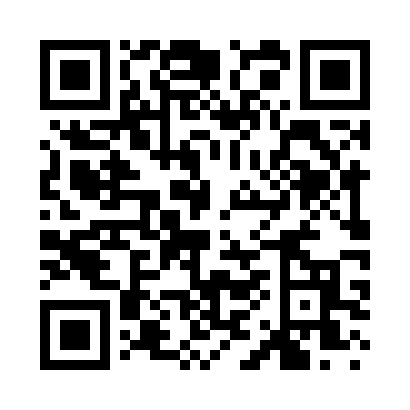 Prayer times for Cotopaxi, Colorado, USAWed 1 May 2024 - Fri 31 May 2024High Latitude Method: Angle Based RulePrayer Calculation Method: Islamic Society of North AmericaAsar Calculation Method: ShafiPrayer times provided by https://www.salahtimes.comDateDayFajrSunriseDhuhrAsrMaghribIsha1Wed4:446:051:004:487:559:162Thu4:426:041:004:497:569:183Fri4:416:031:004:497:579:194Sat4:396:0212:594:497:589:205Sun4:386:0112:594:497:599:216Mon4:376:0012:594:498:009:237Tue4:355:5912:594:508:019:248Wed4:345:5712:594:508:019:259Thu4:335:5612:594:508:029:2610Fri4:315:5512:594:508:039:2811Sat4:305:5512:594:508:049:2912Sun4:295:5412:594:518:059:3013Mon4:275:5312:594:518:069:3114Tue4:265:5212:594:518:079:3315Wed4:255:5112:594:518:089:3416Thu4:245:5012:594:528:099:3517Fri4:235:4912:594:528:109:3618Sat4:225:4912:594:528:109:3719Sun4:215:4812:594:528:119:3920Mon4:205:4712:594:528:129:4021Tue4:195:4612:594:538:139:4122Wed4:185:461:004:538:149:4223Thu4:175:451:004:538:159:4324Fri4:165:441:004:538:159:4425Sat4:155:441:004:548:169:4526Sun4:145:431:004:548:179:4627Mon4:135:431:004:548:189:4728Tue4:125:421:004:548:189:4829Wed4:125:421:004:548:199:4930Thu4:115:411:004:558:209:5031Fri4:105:411:014:558:209:51